COLLINSWOOD LANGUAGE ACADEMYMATEMÁTICASSÉPTIMO GRADOEXAMEN 2 PERIODO 4NOMBRE ________________________________________________________________________ FECHA_______________El director de una obra alquila un teatro para hacer una presentación. Él debe pagar un costo C de $210 más $2 por el número de persona P que asista a la obra. Cuando se vende los tiquetes para la obra se cobra $10 por persona, al dinero recogido por la venta de tiquetes se le llama R.Realiza las dos gráficas en el mismo plano cartesiano, la del costo en relación con las personas y la del dinero recaudado de acuerdo a la cantidad personas que entran a ver la obra.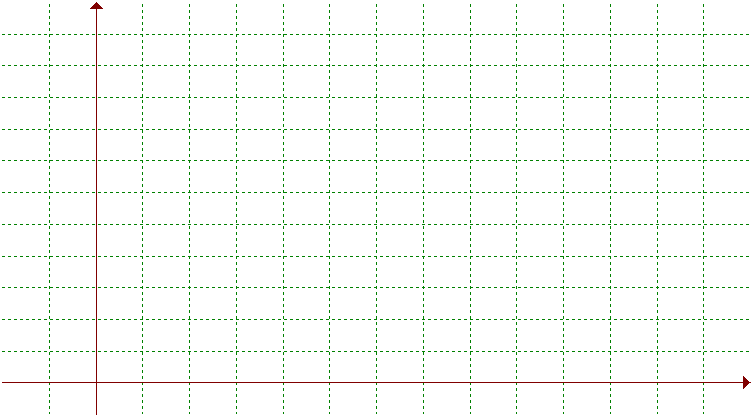 ¿Cuántas personas deben asistir a la obra para que el director de la obra comience a obtener ganancias? ¿Cómo se ve esto en la gráfica? ________________________________________________________________________________________________________________________________________________________________________________________________________Escriba y resuelva una ecuación que permita saber cuándo el costo de la obra será igual al dinero recaudado.  Resuelve cada ecuación. Es necesario mostrar los procedimientos que realiza para llegar a su respuesta.Para cada recta determina la pendiente, la intersección con el eje y, si la recta sube, baja o es horizontal. Realiza un bosquejo de la gráfica.Escribe la ecuación de la recta que cumpla con las condiciones dadas.¿Cómo se verifica que dos rectas sean paralelas?___________________________________________________________________________________________________¿Cómo se verifica que dos rectas que sean perpendiculares?___________________________________________________________________________________________________¿Al unir los puntos (–2,–1), (0,1) y (3,–2) se forma un triángulo rectángulo? Justifica tu respuesta.Escriba una ecuación que relacione el costo C con el número de personas P.Escriba una ecuación que relacione el dinero recaudado R con el número de personas P.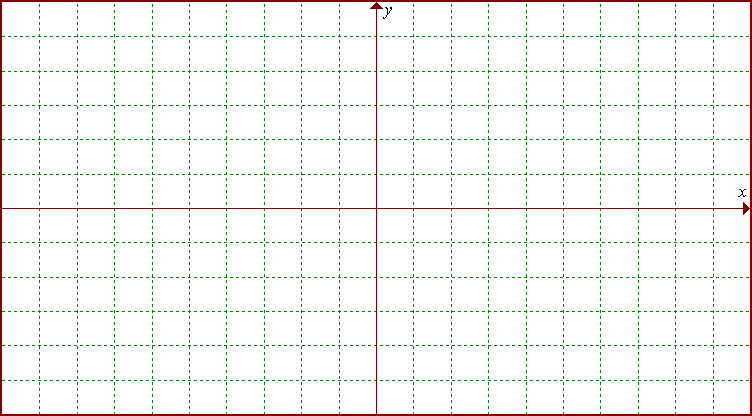 Que pase por los puntos (4,– 5) y (2,1)Que pase por el punto (–2,– 1) y que tenga pendiente 2Que sea horizontal y pase por el punto (2,7)Que pase por la intersección con el eje  de la recta  y que sea paralela a la recta 